No. S2, Monday 11 December 2023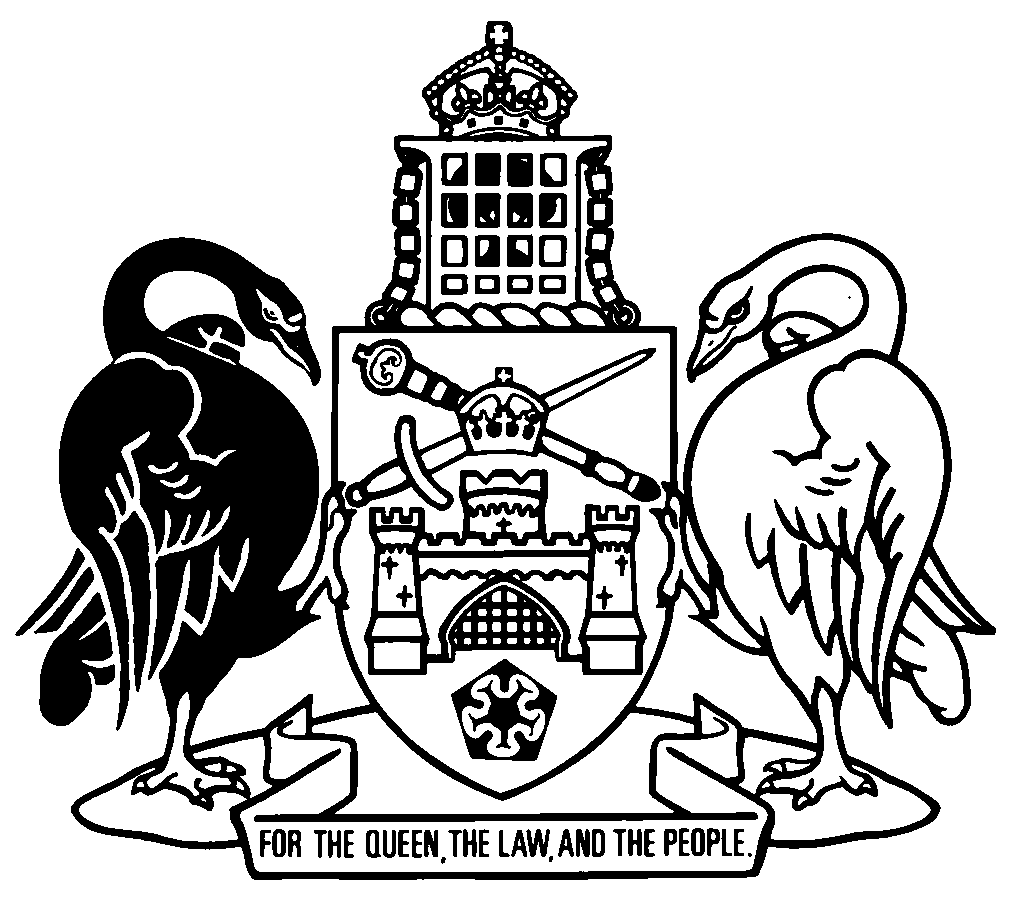 Australian Capital TerritoryAdministrative Arrangements 2023 (No 1)Notifiable instrument NI2023–807I make the following administrative arrangements under the Australian Capital Territory (Self-Government) Act 1988 (Cwlth) and the Public Sector Management Act 1994.Dated 11 December 2023Andrew barrChief MinisterAustralian Capital TerritoryAdministrative Arrangements 2023 (No 1)Notifiable instrument NI2023–807made under theAustralian Capital Territory (Self-Government) Act 1988 (Cwlth) and the Public Sector Management Act 1994Contents	PagePreamble		1	1	Name of arrangements	2	2	Commencement	2	3	Definitions	2	4	Ministers—matters allocated	2	5	Ministers—authority to act for one another	2	6	Administrative units—constitution and control	3	7	Administrative units—Ministers responsible and functions	3	8	Repeal	3Schedule 1	Ministers, administrative units and functions	4Schedule 2	Enactments	18Part 2.1	Chief Minister, Treasury and Economic Development Directorate	18Part 2.2	ACT Health Directorate	22Part 2.3	Canberra Health Services	24Part 2.4	Education Directorate	25Part 2.5	Justice and Community Safety Directorate	26Part 2.6	Environment, Planning and Sustainable Development Directorate	32Part 2.7	Community Services Directorate	35Part 2.8	Transport Canberra and City Services Directorate	37PreambleThese arrangements reflect the ACT government’s commitment to the following priorities:health and education investmentsuburban renewal and better transporteconomic growth and diversificationenhancing liveability and social inclusion.Note	To support the priorities, ACT Government directorates are clustered as follows:1	Name of arrangementsThese arrangements are the Administrative Arrangements 2023 (No 1).2	CommencementThese arrangements commence on 12 December 2023.3	DefinitionsIn these arrangements:Public Sector Management Act means the Public Sector Management Act 1994.Self-Government Act means the Australian Capital Territory (Self-Government) Act 1988 (Cwlth).4	Ministers—matters allocatedFor the Self-Government Act, section 43 (1), a Minister mentioned in schedule 1, column 1 is allocated responsibility for the following matters relating to the powers of the Executive:	(a)	governing the Territory in relation to the matters mentioned in schedule 1, column 2 opposite the reference to the Minister; 	(b)	executing and maintaining the Territory enactments mentioned in schedule 2 under the reference to the Minister; 	(c)	exercising the powers of the Executive under the Commonwealth laws mentioned in schedule 2 under the reference to the Minister; 	(d)	exercising prerogatives of the Crown for the matters mentioned in paragraphs (a), (b) and (c).5	Ministers—authority to act for one another	(1)	For the Self-Government Act, section 43 (2), any Minister is authorised to act on the Chief Minister’s behalf or on behalf of another Minister.	(2)	Subsection (1) is subject to the Legislation Act, section 41 (Making of certain statutory instruments by Executive).6	Administrative units—constitution and controlFor the Public Sector Management Act, section 13, the administrative units mentioned in schedule 1, column 3 are established.Note	Establish includes constitute and continue in existence (see Legislation Act, dict, pt 1).7	Administrative units—Ministers responsible and functionsFor the Public Sector Management Act, section 14—	(a)	a Minister mentioned in schedule 1, column 1 is allocated responsibility for the administrative unit or units mentioned in column 3 opposite the reference to the Minister; and	(b)	an administrative unit mentioned in schedule 1, column 3 is allocated responsibility for—	(i)	the matters mentioned in column 2 opposite the reference to the unit; and	(ii)	the prerogatives of the Crown for the matters mentioned in subparagraph (i); and	(c)	an administrative unit mentioned in schedule 2 is allocated responsibility for—	(i)	the Territory enactments mentioned in schedule 2 under the reference to the unit; and	(ii)	powers of the Executive under Commonwealth laws mentioned in schedule 2 under the reference to the unit.8	RepealThe Administrative Arrangements 2022 (No 2) (NI2022-697) are repealed.Schedule 1	Ministers, administrative units and functions(see ss 4-7)Schedule 2	Enactments(see s 4-7)Part 2.1	Chief Minister, Treasury and Economic Development DirectoratePart 2.2	ACT Health DirectoratePart 2.3	Canberra Health ServicesPart 2.4	Education DirectoratePart 2.5	Justice and Community Safety DirectoratePart 2.6	Environment, Planning and Sustainable Development DirectoratePart 2.7	Community Services DirectoratePart 2.8	Transport Canberra and City Services DirectorateAustralian Capital TerritoryAustralian Capital Territory (Self-Government) Ministerial Appointment 2023 (No 1)Notifiable instrument NI2023–808made under theAustralian Capital Territory (Self-Government) Act 1988, s 41 (Ministers for the Territory) and s 44 (Deputy Chief Minister for the Territory)1	Name of instrumentThis instrument is the Australian Capital Territory (Self-Government) Ministerial Appointment 2023 (No 1).2	CommencementThis instrument commences on 12 December 2023.3	Appointment	(1)	I appoint each member of the Legislative Assembly named in schedule 1 to be a Minister.	(2)	I also appoint Yvette Berry to be Deputy Chief Minister.4	Titles of MinistersThe titles of Ministers are as mentioned in schedule 1.5	RevocationThe Australian Capital Territory (Self-Government) Ministerial Appointment 2022 (No 2) (NI2022-696) is repealed.Andrew Barr 
Chief Minister11 December 2023Schedule 1	Ministers and Ministerial titles(see s 3 and s 4)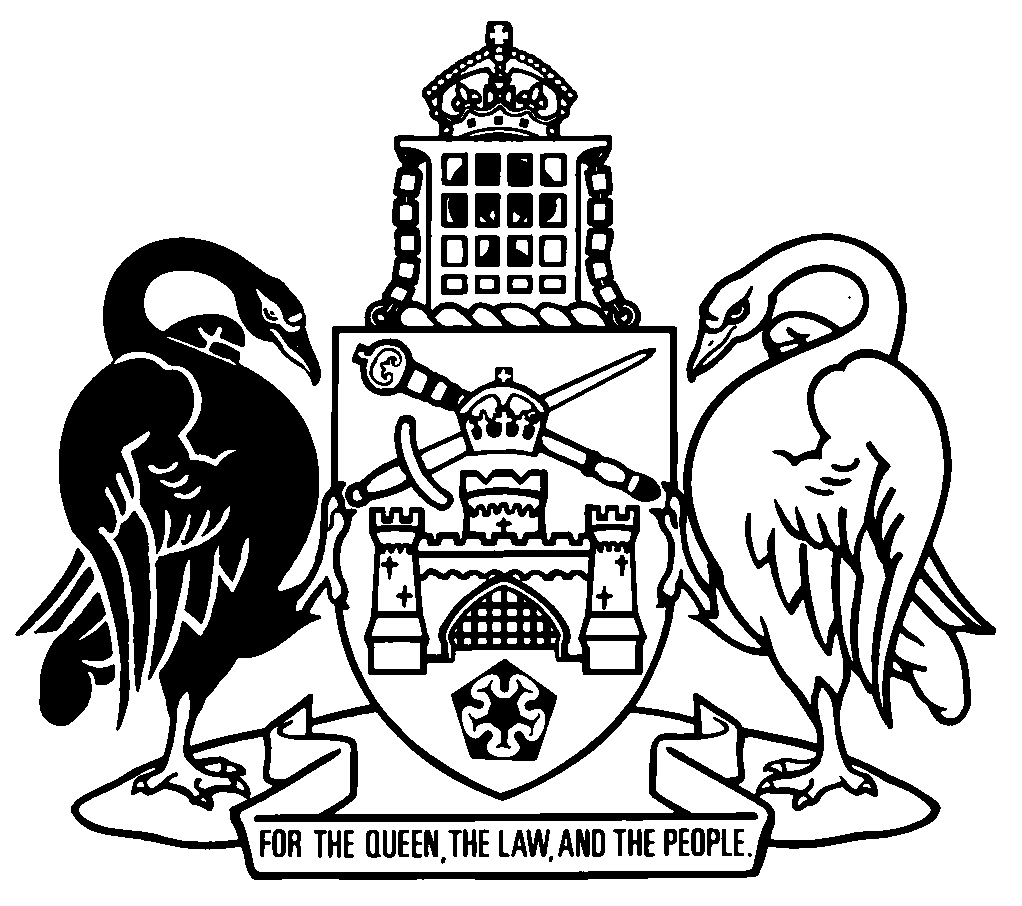 Australian Capital TerritoryGazetteSPECIAL GAZETTESPECIAL GAZETTEACT Government Homepage: http://www.act.gov.aucolumn 1Ministercolumn 2matterscolumn 3administrative unitChief MinisterACT Public ServiceChief Minister’s Charitable Fund and philanthropy encouragementCommissioner for International Engagement (including sister city agreements, local diplomatic and consular liaison)Communication and community engagementDiversity and equal opportunityEnterprise BargainingGovernment strategy and policyIntegrity policyIntergovernmental relations and engagement with capital cities and the Canberra RegionLGBTIQ+ affairs, policy and servicesNational Cabinet, the Council for the Australian Federation and the National Federation Reform CouncilNational SecurityNeighbourhood democracy projectsSocial inclusion and equality policySupport to CabinetWellbeing frameworkChief Minister, Treasury and Economic Development DirectorateChief MinisterCity Renewal AuthoritySuburban Land Agency (as it relates to urban renewal sites)Environment, Planning and Sustainable Development DirectorateTreasurerBoard of Treasurers and Council on Federal Financial RelationsBorrowing, funds management and infrastructure financeBudget process and financial reportingConcessionsDirections relating to authorisation thresholds for land acquisition by the City Renewal Authority or Suburban Land AgencyFiscal and economic strategy and policyGovernment business enterprisesInfrastructure policy frameworks and coordination of infrastructure planningRevenue Office, including administration of rental bondsTaxation and revenue policyChief Minister, Treasury and Economic Development DirectorateTreasurerChief engineerDelivery of physical capital works projects in coordination with government agenciesDirect delivery of designated major capital works projectsMajor Projects CanberraMinister for Climate ActionBig Canberra BatteryClimate Action (Coordinator-General)Climate change adaptation and resilienceSustainable household programChief Minister, Treasury and Economic Development DirectorateMinister for Trade, Investment and Economic DevelopmentBrand CanberraElite sporting performance and venue agreementsFuture Jobs FundImplementation of CBR Switched On and delivery of economic objectivesInbound and outbound trade mission deliveryInnovation policy and CBR Innovation NetworkInternational education (including Study Canberra)Investment facilitation and attractionKey sector development (including defence, cybersecurity, space and quantum)ManufacturingScienceStrategic infrastructure projects (including UNSW, and Venues Canberra infrastructure upgrades)Trade and export growthUniversity and research policyChief Minister, Treasury and Economic Development DirectorateMinister for TourismAviation industry developmentMajor event attraction and Major Event FundMajor events (Floriade, Enlighten, Unchartered Territory)Tourism policyVisit CanberraChief Minister, Treasury and Economic Development DirectorateMinister for Early Childhood DevelopmentEarly childhood development and education (including early childhood education and care regulated services; preschool programs; and Koori preschool programs)Education DirectorateMinister for Early Childhood DevelopmentChild development serviceChildhood early intervention and development policyChildhood early intervention and development servicesCommunity Services DirectorateMinister for Education and Youth AffairsBoard of Senior Secondary StudiesGovernment and non-government schoolsHome educationSchools educationTeacher Quality InstituteEducation DirectorateMinister for Education and Youth AffairsYouth Advisory CouncilYouth affairs policyYouth InterACT engagement, scholarships, and grantsCommunity Services DirectorateMinister for Housing and Suburban DevelopmentHousing (Coordinator-General)Housing strategy and policyChief Minister, Treasury and Economic Development DirectorateMinister for Housing and Suburban DevelopmentHomelessness policyHousing assistance policyHousing sector regulationPublic housing asset managementPublic housing growth and renewal programSocial and affordable housing deliveryCommunity Services DirectorateMinister for Housing and Suburban DevelopmentSuburban land developmentSuburban Land Agency (with the exception of those matters assigned to the Chief Minister)Environment, Planning and Sustainable Development DirectorateMinister for WomenWomen’s affairs policy and servicesCommunity Services DirectorateMinister for the Prevention of Domestic and Family ViolenceDomestic Violence AgenciesPrevention of Domestic, Family and Sexual Violence (Coordinator-General)Community Services DirectorateMinister for Sport and RecreationCommunity sports infrastructureSport and recreation Chief Minister, Treasury and Economic Development DirectorateMinister for Sport and RecreationAquatic facilities managementMajor Projects CanberraMinister for Sport and RecreationSports ground managementTransport Canberra and City Services DirectorateMinister for BusinessAboriginal and Torres Strait Islander business developmentBusiness advocacy and liaisonBusiness developmentSmall and family businessChief Minister, Treasury and Economic Development DirectorateMinister for Fire and Emergency ServicesBushfire and other natural disaster resilience and responseEmergency management (including overall coordination of hazard and risk assessment, and overall coordination of the prevention of, preparedness for, response to and recovery from emergencies)Emergency Services Agency (ACT Fire and Rescue, ACT Ambulance Service, State Emergency Service, Rural Fire Service)Justice and Community Safety DirectorateMinister for Industrial Relations and Workplace SafetyACT Public Sector Workers Compensation (including self-insurance)Private sector industrial relations and workers compensationSecure local jobs codeWork health and safety policyWork health and safety regulation (including the Office of the Work Health and Safety Commissioner)Chief Minister, Treasury and Economic Development DirectorateMinister for Multicultural AffairsMulticultural affairs policy and servicesCommunity Services DirectorateMinister for Police and Crime PreventionPolicing policy and ACT PolicingJustice and Community Safety DirectorateAttorney-GeneralAdministration of justiceCivil and criminal lawJustice reinvestmentPolicy relating to incorporation of associationsPolicy relating to sex workPolicy relating to securityPolicy relating to the registration of deeds and charitable collectionsPolicy relating to the registration of land titles and tenanciesReducing recidivismRestorative justiceSentence Administration BoardJustice and Community Safety DirectorateMinister for Consumer AffairsFair trading policy relating to Australian consumer law, fuel prices and licensing motor vehicle repairersPolicy relating to retirement villages, egg labelling, sale of goods and uncollected goodsPolicy relating to the licensing of agents, hawkers, pawnbrokers, motor vehicle dealers, second-hand dealers and x-rated filmsJustice and Community Safety DirectorateMinister for Water, Energy and Emissions ReductionClimate change policyEnergy policy and energy efficiency programs (including zero emissions vehicle policy)Sustainability of government services and assetsWater efficiency programsWater policyEnvironment, Planning and Sustainable Development DirectorateMinister for Water, Energy and Emissions ReductionElectrification of Government Gas AssetsMajor Projects CanberraMinister for GamingGaming policyJustice and Community Safety DirectorateMinister for GamingClub buildings energy efficiency fundEnvironment Planning and Sustainable Development DirectorateMinister for HealthAged care and rehabilitation policyCancer policyChild and adolescent healthCommunity and primary health care policy and programs (excluding justice health, mental health, alcohol, tobacco and other drugs; population and preventive health)Digital healthDisability Health StrategyEpidemic and pandemic preparedness and health emergency responseHealth infrastructure planning and deliveryHealth research and innovation policy and programsHealth services planning (excluding justice health; mental health; alcohol, tobacco and other drugs; and population and preventive health programs)Health system policy, planning and performance monitoringLGBTIQ+ health policy and programsLocal hospital network arrangementsWomen’s health policy and programsACT Health DirectorateMinister for HealthHealth services and facilities operated by the ACT Government (excluding justice health; mental health; and alcohol, tobacco and other drug services)Canberra Health ServicesMinister for HealthDelivery of the Canberra Hospital ExpansionDelivery of Northside HospitalMajor Projects CanberraMinister for Children, Youth and Family ServicesChild and family centresChild and youth protection policy and servicesChildren, youth and family policy and servicesNational Child Safe Standards for Child Safe OrganisationsYouth justice policy and servicesCommunity Services DirectorateMinister for DisabilityDisability inclusion and participationDisability policyDisability reform and servicesSenior Practitioner for the reduction and elimination of restrictive practicesCommunity Services DirectorateMinister for Aboriginal and Torres Strait Islander AffairsAboriginal and Torres Strait Islander affairs policy and servicesAboriginal and Torres Strait Islander Elected Body secretariatImplementation of the Uluru Statement from the HeartNational Agreement on Closing the Gap and ACT Aboriginal and Torres Strait Islander Agreement performance monitoringCommunity Services DirectorateMinister for PlanningGovernment architectLand release policy (including the land release program)Planning and developmentPlanning and development enforcement policySite identification and facilitation for major land and property projectsStrategic land useSurvey and leasingEnvironment, Planning and Sustainable Development DirectorateMinister for PlanningAccess Canberra (only in relation to planning, development, land and lease regulation)Planning, development, land and lease regulation*Chief Minister, Treasury and Economic Development Directorate* this is a matter relating to Access Canberra (see Public Sector Management Act 1994, s 21 (8), def relevant matter, par (b)).  The Minister for Planning is the responsible minister for Access Canberra for this relevant matter (see Public Sector Management Act 1994, s 21 (8), def responsible minister)* this is a matter relating to Access Canberra (see Public Sector Management Act 1994, s 21 (8), def relevant matter, par (b)).  The Minister for Planning is the responsible minister for Access Canberra for this relevant matter (see Public Sector Management Act 1994, s 21 (8), def responsible minister)* this is a matter relating to Access Canberra (see Public Sector Management Act 1994, s 21 (8), def relevant matter, par (b)).  The Minister for Planning is the responsible minister for Access Canberra for this relevant matter (see Public Sector Management Act 1994, s 21 (8), def responsible minister)Minister for Skills and TrainingCanberra Institute of TechnologySkilled migrationState Training AuthorityVocational education and trainingWorkforce attractionChief Minister, Treasury and Economic Development DirectorateMinister for Skills and TrainingDelivery of the Canberra Institute of Technology campus redevelopmentMajor Projects CanberraMinister for Transport Active travel (including road crossing supervision)Autonomous vehicle policyCommunity transportPolicy and regulation relating to roads and bridgesPolicy relating to transport regulation and safetyTransport CanberraTransport planning and reformTransport Canberra and City Services DirectorateMinister for Transport Planning and delivery of City to Woden light rail project including planning and delivery of the Raising London Circuit ProjectMajor Projects CanberraSpecial Minister of StateAccess to government informationACT Insurance AuthorityAudit policyChief Digital Officer, Digital and Data Strategy, including Cyber securityInsurance policy (including Motor Accident Injury Insurance and lifetime care and support scheme)One Service – finance servicesOne Service – ICT servicesOne Service – payroll servicesOne Service – procurement servicesWhole of Government ICT Investment FrameworkChief Minister, Treasury and Economic Development DirectorateSpecial Minister of StateElectoral policyFreedom of information policyRacing policyJustice and Community Safety DirectorateSpecial Minister of StateCommunity facilities charging policyCommunity facilities property servicesGovernment accommodation and property servicesMajor Projects CanberraMinister for the Arts, Culture and the Creative EconomyACT events fundArt and cultural policy and servicesCommunity arts facilitiesCommunity eventsCreative industriesCultural Facilities CorporationNight time economyScreen CanberraChief Minister, Treasury and Economic Development DirectorateMinister for the Arts, Culture and the Creative EconomyDelivery of the Canberra Theatre Centre redevelopment projectMajor Projects CanberraMinister for City ServicesFootpathsMowing and verge maintenanceMunicipal servicesParking policyPublic space amenityRecycling and waste policy (including clinical waste policy)Roads and bridgesStormwaterTransport Canberra and City Services DirectorateMinister for Government Services and Regulatory ReformAccess Canberra (exception in relation to planning development, land and lease regulation)Better Regulation TaskforceConstruction, building and utilities regulation *Controlled Sports registration, inspection, notifications and regulatory services* Environmental protection, water regulation, and clinical waste controller*Electricity and natural gas, water and sewerage industry technical regulation*Fair trading and registration, inspection and regulatory services (including transport regulation and licensing)*Food safety licensing and regulation*Improving ease of doing business with governmentOccupational licensing*Public unleased land regulation (permits)*Racing and gaming regulation*Registration of civil unions, domestic relationships and parentage*Chief Minister, Treasury and Economic Development DirectorateMinister for Government Services and Regulatory ReformPolicy relating to liquorJustice and Community Safety Directorate* this is a matter relating to Access Canberra (see Public Sector Management Act 1994, s 21 (8), def relevant matter, par (b)).  The Minister for Government Services and Regulatory Reform is the responsible minister for Access Canberra for this relevant matter (see Public Sector Management Act 1994, s 21 (8), def responsible minister)* this is a matter relating to Access Canberra (see Public Sector Management Act 1994, s 21 (8), def relevant matter, par (b)).  The Minister for Government Services and Regulatory Reform is the responsible minister for Access Canberra for this relevant matter (see Public Sector Management Act 1994, s 21 (8), def responsible minister)* this is a matter relating to Access Canberra (see Public Sector Management Act 1994, s 21 (8), def relevant matter, par (b)).  The Minister for Government Services and Regulatory Reform is the responsible minister for Access Canberra for this relevant matter (see Public Sector Management Act 1994, s 21 (8), def responsible minister)Minister for Human RightsAboriginal and Torres Strait Islander Children and Young People CommissionerACT Human Rights CommissionHuman rights and anti-discrimination policyPolicy relating to births, deaths, parentage, marriages, civil unions, domestic relationships and end of lifeVictims of Crime CommissionerVoluntary assisted dyingJustice and Community Safety DirectorateMinister for the Environment, Parks and Land ManagementAgricultureBiodiversity policyCommissioner for Sustainability and the EnvironmentConservation and promotion of native flora and faunaEnvironment protection policyNative animal welfareParks and ConservationPest, weed and feral animal management policySupport to the Conservator of Flora and FaunaUrban agriculture policyEnvironment, Planning and Sustainable Development DirectorateMinister for HeritageHeritageEnvironment, Planning and Sustainable Development DirectorateMinister for Homelessness and Housing ServicesHomelessness servicesHousing servicesCommunity Services DirectorateMinister for Sustainable Building and ConstructionBuilding and construction industry liaisonBuilding code of Australia ACT appendixBuilding policyBuilding qualityLiving infrastructure projectsLoose-fill asbestos coordinationUniversal design standardsEnvironment, Planning and Sustainable Development DirectorateMinister for Community Services, Seniors and VeteransCarers Strategy and policyCommunity recovery and emergency reliefCommunity sector policy and servicesCommunity sector reformSeniors and ageing policyVeteransVolunteering statement and policyWorking with vulnerable people policyCommunity Services DirectorateMinister for Corrections and Justice HealthJustice health policyJustice health services, facilities and programs operated by the ACT GovernmentCanberra Health ServicesMinister for Corrections and Justice HealthCorrective servicesJustice and Community Safety DirectorateMinister for Mental HealthMental health (Coordinator-General)Mental health policyACT Health DirectorateMinister for Mental HealthMental health services, facilities and programs operated by the ACT GovernmentCanberra Health ServicesMinister for Population HealthAlcohol and other drug policy and programsBlood borne viruses and sexually transmitted infections policy and programsHealth protection (except epidemic and pandemic preparedness and health emergency response)Population and preventive health policy and programsRegulation of health servicesTobacco and e-cigarette policy and programsACT Health DirectorateMinister for Population HealthAlcohol, tobacco and other drug services, facilities and programs operated by the ACT GovernmentCanberra Health ServicesChief MinisterAnnual Reports (Government Agencies) Act 2004Australian Capital Territory (Ministers) Act 2013Australian Capital Territory (Self-Government) Act 1988 (Cwlth)City of Canberra Arms Act 1932COVID-19 Emergency Response Act 2020Government Agencies (Campaign Advertising) Act 2009Inquiries Act 1991Integrity Commission Act 2018Legislation Act 2001, chapter 5Legislative Assembly (Broadcasting) Act 2001Legislative Assembly (Members’ Staff) Act 1989Legislative Assembly (Office of the Legislative Assembly) Act 2012Legislative Assembly Precincts Act 2001Ombudsman Act 1989Public Interest Disclosure Act 2012Public Sector Management Act 1994Remuneration Tribunal Act 1995Royal Commissions Act 1991Sexuality and Gender Identity Conversion Practices Act 2020Minister for the Arts, Culture and the Creative EconomyCultural Facilities Corporation Act 1997Minister for Sport and RecreationControlled Sports Act 2019Drugs in Sport Act 1999Public Pools Act 2015Minister for Skills and TrainingBuilding and Construction Industry Training Levy Act 1999Canberra Institute of Technology Act 1987Training and Tertiary Education Act 2003, except section 26Minister for Trade, Investment and Economic DevelopmentUniversity of Canberra Act 1989TreasurerACTEW/AGL Partnership Facilitation Act 2000Appropriation ActsBetting Operations Tax Act 2018City Renewal Authority and Suburban Land Agency Act 2017, section 63Competition Policy Reform Act 1996Duties Act 1999Election Commitments Costing Act 2012Emergencies Act 2004, schedule 1Financial Agreement Act 1994Financial Management Act 1996Financial Sector Reform (ACT) Act 1999First Home Owner Grant Act 2000Independent Competition and Regulatory Commission Act 1997Land Rent Act 2008 Land Tax Act 2004Legislative Assembly (Members’ Superannuation) Act 1991Payroll Tax Act 2011Rates Act 2004Taxation Administration Act 1999Taxation (Government Business Enterprises) Act 2003Territory-owned Corporations Act 1990Territory Superannuation Provision Protection Act 2000Utilities Act 2000, part 3AUtilities (Network Facilities Tax) Act 2006Minister for Industrial Relations and Workplace SafetyDangerous Goods (Road Transport) Act 2009Dangerous Substances Act 2004, except chapter 3AHolidays Act 1958Labour Hire Licensing Act 2020Long Service Leave Act 1976Long Service Leave (Portable Schemes) Act 2009Machinery Act 1949Public Sector Workers Compensation Fund Act 2018Scaffolding and Lifts Act 1912Standard Time and Summer Time Act 1972Workers Compensation Act 1951Work Health and Safety Act 2011Workplace Privacy Act 2011Special Minister of StateAuditor-General Act 1996Government Procurement Act 2001Insurance Authority Act 2005Lifetime Care and Support (Catastrophic Injuries) Act 2014Motor Accident Injuries Act 2019Road Transport (General) Act 1999, sections 12, 13, 14, 17, 19 and 20 (when exercised in relation to matters that are the responsibility of the Special Minister of State)Territory Records Act 2002Minister for HealthHealth Act 1993*Health Infrastructure Enabling Act 2023Health (National Health Funding Pool and Administration) Act 2013Health Practitioner Regulation National Law (ACT) Act 2010*Health Professionals (Special Events Exemptions) Act 2000Health Records (Privacy and Access) Act 1997*Public Health Act 1997, parts 6C, 7 and 7A*Variations in Sex Characteristics (Restricted Medical Treatment) Act 2023*except to the extent that the Act relates to matters that are the responsibility of Canberra Health Services (see schedule 1)Minister for Mental HealthMental Health Act 2015, except part 7.2, chapters 10 and 11 and sections 267, 268 and 269*Mental Health (Secure Facilities) Act 2016**except to the extent that the Act relates to matters that are the responsibility of Canberra Health Services (see schedule 1)Minister for Population HealthBlood Donation (Transmittable Diseases) Act 1985*Drugs of Dependence Act 1989Epidemiological Studies (Confidentiality) Act 1992Food Act 2001Gene Technology Act 2003Gene Technology (GM Crop Moratorium) Act 2004Human Cloning and Embryo Research Act 2004Intoxicated People (Care and Protection) Act 1994Medicines, Poisons and Therapeutic Goods Act 2008*Public Health Act 1997, except parts 6C, 7 and 7A*Radiation Protection Act 2006*Smoke-Free Public Places Act 2003Smoking in Cars with Children (Prohibition) Act 2011Supervised Injecting Place Trial Act 1999, except sections 7, 8 and 13*Tobacco and Other Smoking Products Act 1927Transplantation and Anatomy Act 1978**except to the extent that the Act relates to matters that are the responsibility of Canberra Health Services (see schedule 1)Minister for HealthHealth Act 1993*Health Practitioner Regulation National Law (ACT) Act 2010*Health Records (Privacy and Access) Act 1997**to the extent that the Act relates to matters that are the responsibility of Canberra Health Services (see schedule 1)Minister for Mental HealthMental Health Act 2015, except part 7.2, chapters 10 and 11 and sections 267, 268 and 269*Mental Health (Secure Facilities) Act 2016**to the extent that the Act relates to matters that are the responsibility of Canberra Health Services (see schedule 1)Minister for Population HealthBlood Donation (Transmittable Diseases) Act 1985*Medicines, Poisons and Therapeutic Goods Act 2008*Public Health Act 1997*Radiation Protection Act 2006*Supervised Injecting Place Trial Act 1999, except sections 7, 8 and 13*Transplantation and Anatomy Act 1978**to the extent that the Act relates to matters that are the responsibility of Canberra Health Services (see schedule 1)Minister for Early Childhood DevelopmentChildren and Young People Act 2008, chapter 20Education and Care Services National Law (ACT) Act 2011Minister for Education and Youth AffairsACT Teacher Quality Institute Act 2010Board of Senior Secondary Studies Act 1997Children and Young People Act 2008, part 21.2 Education Act 2004Training and Tertiary Education Act 2003, section 26Attorney-GeneralACT Civil and Administrative Tribunal Act 2008Act of Settlement 1700 12 & 13 Will 3 c 2Administration and Probate Act 1929Administrative Decisions (Judicial Review) Act 1989Anglican Church of Australia Constitution Act 1961Anglican Church of Australia Constitutions Act 1902Anglican Church of Australia Trust Property Act 1917Anglican Church of Australia Trust Property Act 1928Associations Incorporation Act 1991Australian-American Educational Foundation Act 1966Australian Crime Commission (ACT) Act 2003Bail Act 1992Bill of Rights 1688 1 Will & Mary sess 2 c 2Charitable Collections Act 2003Civil Law (Property) Act 2006Civil Law (Sale of Residential Property) Act 2003Civil Law (Wrongs) Act 2002Commercial Arbitration Act 2017Common Boundaries Act 1981Confiscation of Criminal Assets Act 2003Coroners Act 1997Court Procedures Act 2004Crimes Act 1900Crimes (Assumed Identities) Act 2009Crimes (Controlled Operations) Act 2008Crimes (Forensic Procedures) Act 2000Crimes (Protection of Witness Identity) Act 2011Crimes (Restorative Justice) Act 2004Crimes (Sentence Administration) Act 2005, chapters 8, 9 and pt 13.2Crimes (Sentencing) Act 2005Crimes (Surveillance Devices) Act 2010Criminal and Civil Justice 1351 25 Edw 3 St 5 c 4Criminal Code 2002Director of Public Prosecutions Act 1990Due Process of Law Act 1354 28 Edw 3 c 3Due Process of Law Act 1368 42 Edw 3 c 3Electronic Conveyancing National Law (ACT) Act 2020Electronic Transactions Act 2001Enforcement of Public Interests Act 1973Evidence Act 2011Evidence (Miscellaneous Provisions) Act 1991Family Provision Act 1969Family Violence Act 2016Forfeiture Act 1991Free Access to Courts 1400 2 Hen 4 c 1Guardianship and Management of Property Act 1991Information Privacy Act 2014Judicial Commissions Act 1994Juries Act 1967Jurisdiction of Courts (Cross-vesting) Act 1993Justices of the Peace Act 1989Land Titles Act 1925Land Titles (Unit Titles) Act 1970Law Officers Act 2011Leases (Commercial and Retail) Act 2001Legal Aid Act 1977Legal Profession Act 2006Legislation Act 2001, except chapter 5Limitation Act 1985Listening Devices Act 1992Magistrates Court Act 1930Magna Carta (1297) 25 Edw 1 c 29Major Events Act 2014Married Persons Property Act 1986Medical Treatment (Health Directions) Act 2006Mental Health Act 2015, part 7.2, chapters 10 and 11 and sections 267, 268 and 269Mercantile Law Act 1962Monitoring of Places of Detention (Optional Protocol to the Convention Against Torture) Act 2018Notaries Public Act 1984Nudity Act 1976Oaths and Affirmations Act 1984Partnership Act 1963Perpetuities and Accumulations Act 1985Personal Violence Act 2016Petition of Right 1627 3 Chas 1 c 1Powers of Attorney Act 2006Presbyterian Church (Proposals for Union with other Churches) Act 1972Presbyterian Church Trust Property Act 1971Protection of Public Participation Act 2008Public Trustee and Guardian Act 1985Registrar-General Act 1993Registration of Deeds Act 1957Residential Tenancies Act 1997Roman Catholic Church Property Trust Act 1937Salvation Army Property Trust Act 1934Security Industry Act 2003Sex Work Act 1992Spent Convictions Act 2000Supervised Injecting Place Trial Act 1999, sections 7, 8 and 13Supreme Court Act 1933Terrorism (Extraordinary Temporary Powers) Act 2006Testamentary Guardianship Act 1984Trustee Act 1925Trustee Companies Act 1947Uniting Church in Australia Act 1977Unit Titles (Management) Act 2011Utilities Act 2000, parts 11 and 12Wills Act 1968Witness Protection Act 1996Minister for GamingCasino Control Act 2006Casino (Electronic Gaming) Act 2017Gambling and Racing Control Act 1999Gaming Machine Act 2004Interactive Gambling Act 1998Lotteries Act 1964Pool Betting Act 1964Totalisator Act 2014Unlawful Gambling Act 2009Minister for Corrections and Justice HealthCorrections Management Act 2007Crimes (Sentence Administration) Act 2005, except chapters 8, 9 and pt 13.2Inspector of Correctional Services Act 2017Minister for Consumer AffairsAgents Act 2003Classification (Publications, Films and Computer Games) (Enforcement) Act 1995Co-operatives National Law (ACT) Act 2017Eggs (Labelling and Sale) Act 2001Fair Trading (Australian Consumer Law) Act 1992Fair Trading (Fuel Prices) Act 1993Fair Trading (Motor Vehicle Repair Industry) Act 2010Mutual Recognition (Australian Capital Territory) Act 1992Pawnbrokers Act 1902Retirement Villages Act 2012Sale of Goods Act 1954Sale of Goods (Vienna Convention) Act 1987Sale of Motor Vehicles Act 1977Second-hand Dealers Act 1906Traders (Licensing) Act 2016Trans-Tasman Mutual Recognition Act 1997Unclaimed Money Act 1950Uncollected Goods Act 1996Minister for Fire and Emergency ServicesEmergencies Act 2004, except schedule 1Minister for Police and Crime PreventionCrimes (Child Sex Offenders) Act 2005Firearms Act 1996Prohibited Weapons Act 1996Minister for Human RightsAboriginal and Torres Strait Islander Children and Young People Commissioner Act 2022Adoption Act 1993, section 104 (2)Births, Deaths and Marriages Registration Act 1997Civil Unions Act 2012Discrimination Act 1991Domestic Relationships Act 1994Human Rights Act 2004Human Rights Commission Act 2005Official Visitor Act 2012Parentage Act 2004Victims of Crime Act 1994Victims of Crime (Financial Assistance) Act 2016Special Minister of StateAge of Majority Act 1974Australian Capital Territory (Legislative Assembly) Act 2014Electoral Act 1992Freedom of Information Act 2016Proportional Representation (Hare-Clark) Entrenchment Act 1994Race and Sports Bookmaking Act 2001Racing Act 1999Referendum (Machinery Provisions) Act 1994Minister for Government Services and Regulatory ReformLiquor Act 2010Chief MinisterCity Renewal Authority and Suburban Land Agency Act 2017, part 2 and section 65 (when exercised in relation to areas within a declared urban renewal precinct) and sections 39, 41, 42 and 65 (when exercised in relation to matters that are the responsibility of the Chief Minister)Minister for Housing and Suburban DevelopmentCity Renewal Authority and Suburban Land Agency Act 2017, except part 2, section 63 and sections 39, 41, 42, 65 (when exercised in relation to matters that are the responsibility of the Chief Minister)Minister for the Environment, Parks and Land ManagementAnimal Diseases Act 2005Biosecurity Act 2023Commissioner for Sustainability and the Environment Act 1993Enclosed Lands Protection Act 1943Environment Protection Act 1997Fertilisers (Labelling and Sale) Act 1904Hemp Fibre Industry Facilitation Act 2004National Environment Protection Council Act 1994Nature Conservation Act 2014Pest Plants and Animals Act 2005Plant Diseases Act 2002Stock Act 2005Minister for HeritageHeritage Act 2004Minister for Water, Energy and Emissions ReductionCanberra Water Supply (Googong Dam) Act 1974 (Cwlth), sections 4, 5, 6, 6A, 7, 8, 9, 10, 11, 12, 13, 16, 17, 20, 21 and 23Climate Change and Greenhouse Gas Reduction Act 2010Electricity Feed-in (Large-scale Renewable Energy Generation) Act 2011Electricity Feed-in (Renewable Energy Premium) Act 2008Electricity (National Scheme) Act 1997Energy Efficiency (Cost of Living) Improvement Act 2012Fisheries Act 2000Fuels Rationing Act 2019Lakes Act 1976National Energy Retail Law (ACT) Act 2012National Gas (ACT) Act 2008Utilities Act 2000, except parts 3A, 11, 12 and 14 and sections 254 and 256 in relation to part 14 Utilities (Technical Regulation) Act 2014Utilities (Telecommunication Installations) Act 2001Water Efficiency Labelling and Standards (ACT) Act 2015Water Resources Act 2007Minister for Sustainable Building and ConstructionArchitects Act 2004Building Act 2004Building and Construction Industry (Security of Payment) Act 2009Construction Occupations (Licensing) Act 2004Dangerous Substances Act 2004, chapter 3AElectricity Safety Act 1971Gas Safety Act 2000Professional Engineers Act 2023Water and Sewerage Act 2000Minister for Planning Australian Capital Territory (Planning and Land Management) Act 1988 (Cwlth), sections 16, 19, 25 and 29 and part 10Community Title Act 2001Districts Act 2002Government Agencies (Land Acquisition Reporting) Act 2018Lands Acquisition Act 1994Planning Act 2023Public Place Names Act 1989Public Roads Act 1902 Recovery of Lands Act 1929Surveyors Act 2007Unit Titles Act 2001Minister for Housing and Suburban DevelopmentCommunity Housing Providers National Law (ACT) Act 2013Housing Assistance Act 2007Minister for WomenPeriod Products and Facilities (Access) Act 2023Minister for Children, Youth and Family ServicesAdoption Act 1993, except section 104 (2)Children and Young People Act 2008, except chapters 20 and 21Minister for Education and Youth AffairsChildren and Young People Act 2008, chapter 21 except part 21.2 Minister for DisabilityDisability Services Act 1991Senior Practitioner Act 2018Minister for Aboriginal and Torres Strait Islander AffairsAboriginal and Torres Strait Islander Elected Body Act 2008Native Title Act 1994Minister for the Prevention of Domestic and Family ViolenceDomestic Violence Agencies Act 1986Minister for Community Services, Seniors and VeteransCarers Recognition Act 2021Working with Vulnerable People (Background Checking) Act 2011Minister for Multicultural AffairsMulticulturalism Act 2023Minister for TransportHeavy Vehicle National Law (ACT) Act 2013Motor Sport (Public Safety) Act 2006Rail Safety National Law (ACT) Act 2014Road Transport (Alcohol and Drugs) Act 1977Road Transport (Driver Licensing) Act 1999Road Transport (General) Act 1999, except sections 12, 13, 14, 17, 19 and 20 (when exercised in relation to matters that are the responsibility of the Special Minister of State)Road Transport (Public Passenger Services) Act 2001Road Transport (Safety and Traffic Management) Act 1999Road Transport (Vehicle Registration) Act 1999Road Vehicle Standards Act 2018 (Cwlth)Minister for City ServicesAnimal Welfare Act 1992Cemeteries and Crematoria Act 2020Clinical Waste Act 1990Circular Economy Act 2023Domestic Animals Act 2000Litter Act 2004Public Unleased Land Act 2013Tree Protection Act 2005Trespass on Territory Land Act 1932Urban Forest Act 2023Utilities Act 2000, part 14 and sections 254 and 256 in relation to part 14Veterinary Practice Act 2018Waste Management and Resource Recovery Act 2016Name of MinisterMinisterial titleAndrew BarrTreasurerMinister for Climate ActionMinister for Trade, Investment and Economic DevelopmentMinister for TourismYvette BerryMinister for Early Childhood DevelopmentMinister for Education and Youth AffairsMinister for Housing and Suburban DevelopmentMinister for WomenMinister for the Prevention of Domestic and Family ViolenceMinister for Sport and RecreationMick GentlemanMinister for BusinessMinister for Fire and Emergency ServicesMinister for Industrial Relations and Workplace SafetyMinister for Multicultural AffairsMinister for Police and Crime PreventionShane RattenburyAttorney-GeneralMinister for Consumer AffairsMinister for Water, Energy and Emissions ReductionMinister for GamingRachel Stephen-SmithMinister for Health Minister for Children, Youth and Family ServicesMinister for DisabilityMinister for Aboriginal and Torres Strait Islander Affairs Chris SteelMinister for PlanningMinister for Skills and TrainingMinister for TransportSpecial Minister of StateTara CheyneMinister for the Arts, Culture and the Creative EconomyMinister for City ServicesMinister for Government Services and Regulatory Reform Minister for Human RightsRebecca VassarottiMinister for the Environment, Parks and Land ManagementMinister for HeritageMinister for Homelessness and Housing ServicesMinister for Sustainable Building and ConstructionEmma DavidsonMinister for Community Services, Seniors and VeteransMinister for Corrections and Justice HealthMinister for Mental Health Minister for Population Health